Частное дошкольное образовательное учреждение «Детский сад № 57 открытого акционерного общества «Российские железные дороги»СПРАВКА О ВАКАНТНЫХ  МЕСТАХна 01.09.2017 г.Заведующий детским садом:                Н.Б.Никитина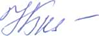 №п/пВозрастная группаКоличествомест по САНПИНКоличество вакантных мест1.Раннего возраста1902.Младшая группа2403.Средняя группа2414.Старшая группа2415.Подготовительная группа2816.Логопедическая группа120